Discipline , Good Communication Skills , Hard workingHigh Sense of CommitmentNCC A Certificate HolderGym TrainerLinguistic AbilitiesPersonal DetailsName                           :    SHIKHILDate of Birth              :     26-08-1994Gender           	:     MaleNationality 		 :     IndianReligion		:     HinduMarital Status 	:     SingleDeclaration           I am confident of my ability to work in a team. I hereby declare that the information furnished above is true to my knowledge and I bear the responsibility for the correctness of the above mentioned particulars.Discipline , Good Communication Skills , Hard workingHigh Sense of CommitmentNCC A Certificate HolderGym TrainerLinguistic AbilitiesPersonal DetailsName                           :    SHIKHILDate of Birth              :     26-08-1994Gender           	:     MaleNationality 		 :     IndianReligion		:     HinduMarital Status 	:     SingleDeclaration           I am confident of my ability to work in a team. I hereby declare that the information furnished above is true to my knowledge and I bear the responsibility for the correctness of the above mentioned particulars.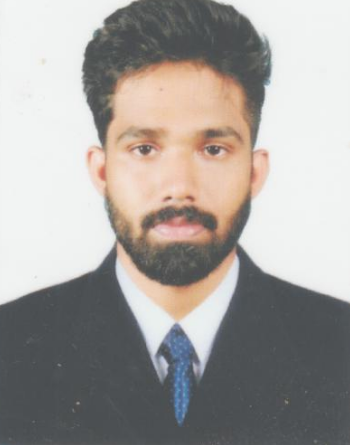 